RollebeskrivelseHistorikkRekrutteringSpillere som fyller 13 år vil få tilbud om dommerkurs hvert år. Dette kurset kjøres i forkant av seriestart. Alle ungdommer som ønsker å dømme 7 er eller 5 er kamper i Sagene må ha gjennomført dommerkurset. Nye dommere i klubben rekrutteres dermed fra 13 år og får prøve seg på 7 er og 5 er kamper i serien.  Dommere får godtgjørelse på kr 150 pr  kamp, dommerkvittering/regning leveres til trener på laget som spiller kamp.OpplæringKlubbdommerkurs kjøres 1 gang pr år. Dette kjøres i samarbeid med kretsen sammen med dommeransvarlig i klubben. De som ønsker dommerkurs i regi av kretsen kan melde seg på dette etter at de har fylt 16 år.DommerforumDommerforum er samlinger som klubben har med dommerne, både nye og etablerte. Her er det både sosial samling og enkelte dommersaker som er fokus. Dette kjøres 1-2 ganger pr år.Tilrettelegging og stimuli overfor dommerne fra klubbens sideKlubben stiller med dommerutstyr som dommerdrakter, tshirt, vester eller genser, fløyte, etc. Alle som dømmer i klubben får godtgjørelse i henhold til satser fra kretsen i tillegg vil dommerne få dommerutstyr som de trenger for å gjøre en god innsats.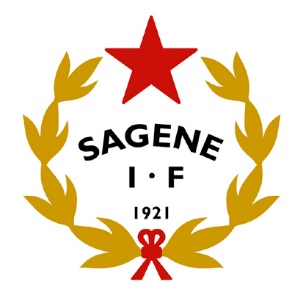 RollebeskrivelseDommeransvarligBeskrivelseMed denne funksjonen sikrer klubben at frivillige, de aktive og foreldrene har en felles forståelse for hvordan man følger opp dommere i klubben.Dommeransvarlig skal kjenne til klubbens visjon, verdier, mål og handlingsplaner. Personen må gjennom sin væremåte opptre som en god ambassadør for klubben.Alle klubber må forholde seg til NFFs administrative datasystem FIKS. Dette er et viktig IT-verktøy som er ment å forenkle klubbhverdagen ved å gjøre det enklere for klubben å utføre viktige administrative arbeidsoppgaver. 
Klubben skal benytte FIKS for å sikre at spillere er forsikret, trenere har riktig kompetansenivå, kan melde på lag i serier, registrere kamprapporter, involvere frivillige til å påta seg nødvendige klubb- og lagroller og ikke minst skal FIKS være et styringsverktøy for å bli/være en ”Kvalitetsklubb”.
For å bli ”Kvalitetsklubb nivå 1” må klubben ha én person som innehar rollen FIKS-ansvarlig."Klubben skal ha en person som er FIKS-ansvarlig."Alle klubber må forholde seg til NFFs administrative datasystem FIKS. Dette er et viktig IT-verktøy som er ment å forenkle klubbhverdagen ved å gjøre det enklere for klubben å utføre viktige administrative arbeidsoppgaver. 
Klubben skal benytte FIKS for å sikre at spillere er forsikret, trenere har riktig kompetansenivå, kan melde på lag i serier, registrere kamprapporter, involvere frivillige til å påta seg nødvendige klubb- og lagroller og ikke minst skal FIKS være et styringsverktøy for å bli/være en ”Kvalitetsklubb”.
For å bli ”Kvalitetsklubb nivå 1” må klubben ha én person som innehar rollen FIKS-ansvarlig."Klubben skal ha en person som er FIKS-ansvarlig."AnsvarFordele dommeroppgaver, sette opp dommere til interne kamperRekruttere nye dommereGjennomføre klubbdommerkursOpplæring og oppfølging av eksisterende og nye dommereVære et møtested for dommereSørge for at vi stiller med dommere i møter hos kretsen der dommere bør deltaInformere dommere om aktuelle saker og tilby kursInvitere til årlig dommerkveldLage dommeroversikt og vedlikeholde denneLage rapport over dommeraktivitetRapporterer tilLeder AU fotballKompetanseRekruttdommerkursLederkurs FLK1Interne Sagene kursNyttige hjelpemidlerHjemmeside Sagene IFHjemmeside Sagene IF FotballHjemmeside Sagene IF PolitiattestKlubbhåndbokOrganisasjonskartOFK DommersideNårHvemBeskrivelseGodkjentOpprettet03.01.17Einar EriksenFørste versjonStyremøteEndret04.12.18Einar EriksenAndre versjonStyremøte